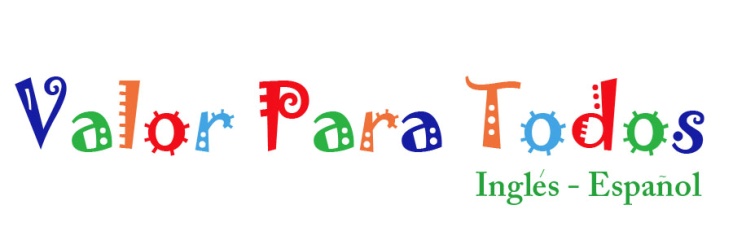 Volunteer RegistrationName________________________________________________________________________________Age__________________________________________________________________________________Grade________________________________________________________________________________School _______________________________________________________________________________Years of Spanish study__________________________________________________________________Are you currently studying Spanish at school________________________________________________Academic  Standing_____________________________________________________________________Extracurricular Activities________________________________________________________________Afternoons available to volunteer_________________________________________________________Special talents_________________________________________________________________________Student email address__________________________________________________________________Parental Permission  Signature___________________________________________________________Parents name _________________________________________________________________________Parents Address_______________________________________________________________________Parent phone & email __________________________________________________________________Four Square of YouPlease create a Four Square drawing that represents who you are and what is important to you. You may  use photos, magazine pictures or drawings.  Often students  include topics such as; hobbies, family history, special interests, sports, music , pets, your favorite subjects in school. It is totally up to you.We ask for this so there will be a visual representation of our volunteers. This is a great ice breaker and  helps everyone get to know each other.